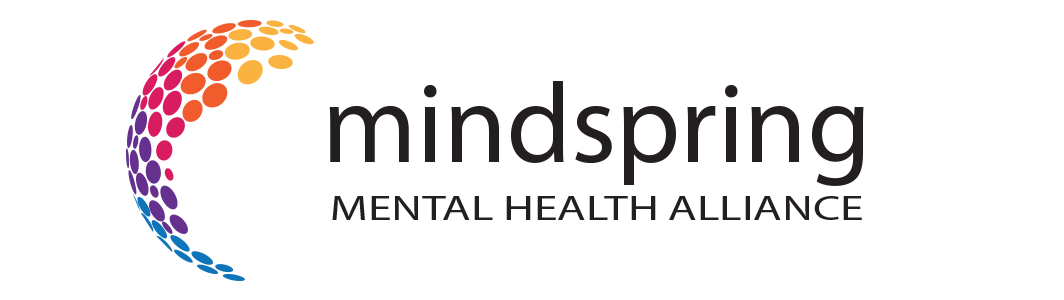 Low Cost / No Cost Psychotherapy ResourcesBest Free Online Therapists in 2021 https://www.healthline.com/health/mental-health/online-therapist-for-free Best Free Online Therapy Providers in 2022 https://www.onlinetherapy.com/free/ Covid Recovery Iowa https://www.covidrecoveryiowa.org/ Open Path Psychotherapy Collective https://openpathcollective.org/ Open Counseling https://www.opencounseling.com/ 